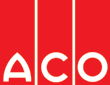 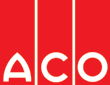 User Guide for Autodesk Revit filesACO Standard Gullytop PackageStandard gullytop is incorporated in a single Revit template along with accessories.This template includes two gullytop standard families based on load class C 250 and D 400 as shown below;PF_CI_WPB_gullytop_C 250PF_CI_WPB_gullytop_D 400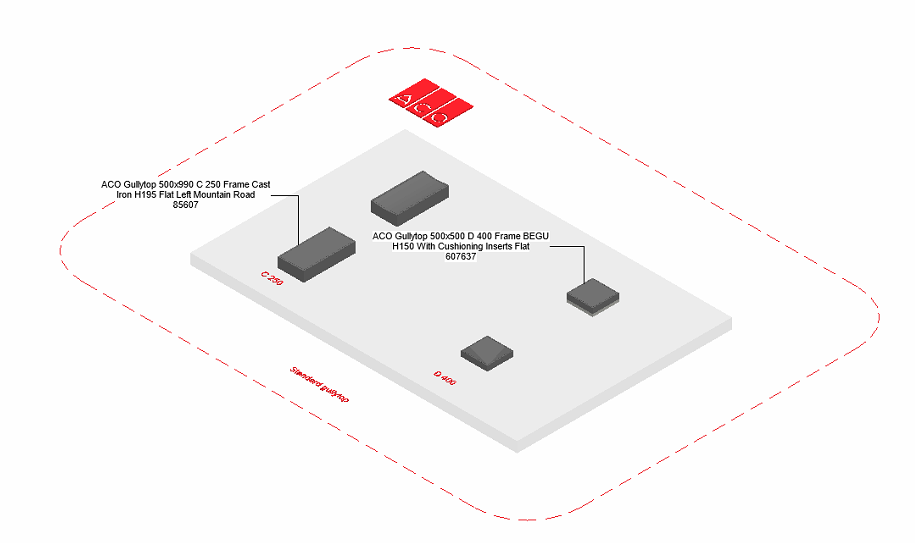 The family types are further classified based on size,material,height and shape as follows;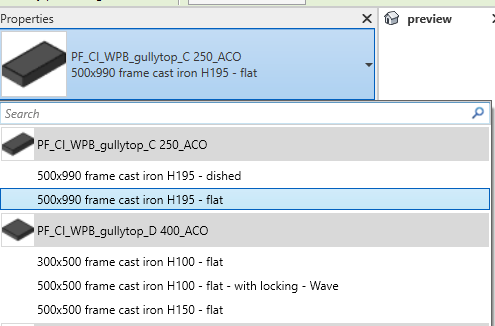 Loading ACO Standard gullytop into the project: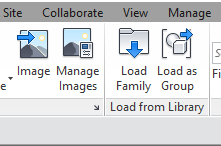 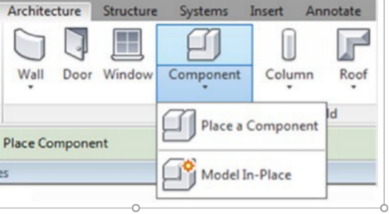 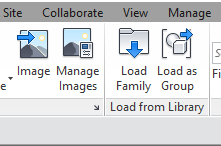 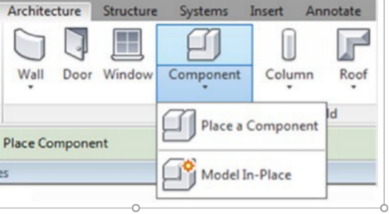 Download the ACO Standard gullytop project file and save it to a suitable locationSelect any one of the family from ACO Standard gullytop and	load to your projectNavigate to the “Insert” icon on the Revit ribbon and click “Load Family”The file can now be placed into your project. Navigate to the “Architecture/Component” icons on the Revit ribbon and click “Place a Component”Placing of familiesClick on the model – At properties tool bar, it will display family name and types.Two families consists of different family types, the user has to select the appropriate family type from the “Properties” drop down menu..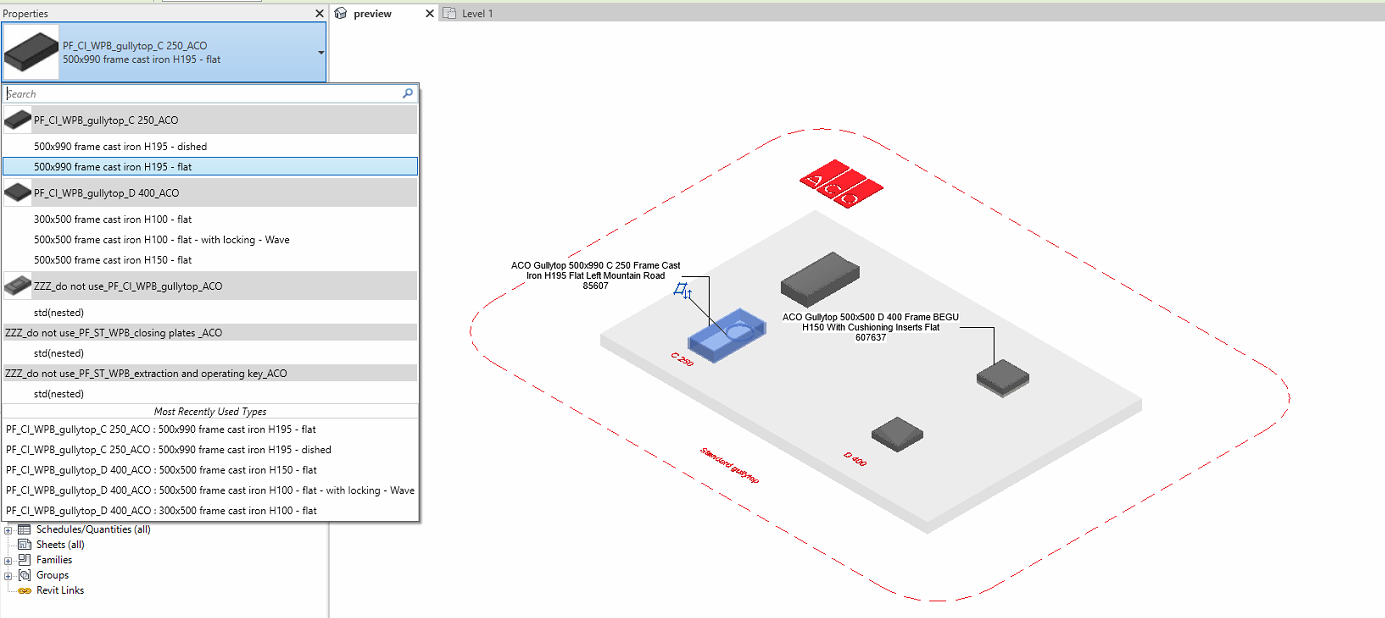 Workplane Based FamiliesThe families are work plane-based families so they can be placed in uniform and sloped surface of road as shown below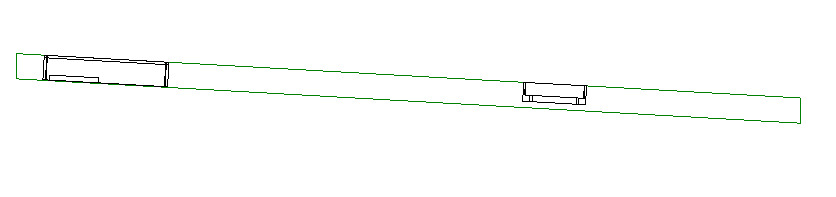 Selection of Accessories: Click on the model – At properties tool bar, it will display list of accessories such as closing plates, extraction and operating key, odor trap, desk form left and desk form left, Warning will popup as text ,if user selects accessories that are not available for certain families. User can select by click the list as shown below           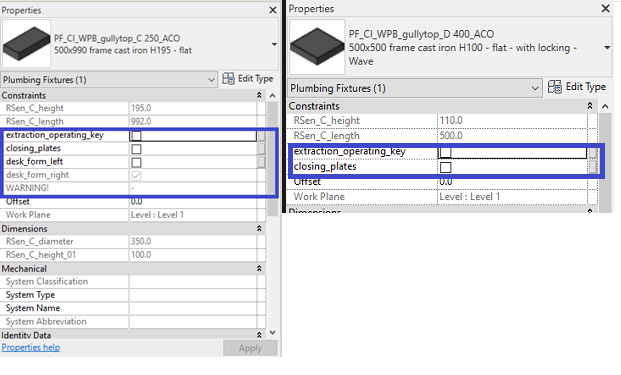 Material Library:      The ACO Standard gullytop file contain materials that are already pre-loaded into the components. When loading the ACO Standard gullytop file into your project the pre-loaded materials will automatically transfer through.Schedules and quantities: The information such as article number, GTIN data, weight, installation guidelines within the parameters is stored as “Shared Parameters” with  LOD 400 so it can easily appear when creating a schedule and quantities in the project environment as follows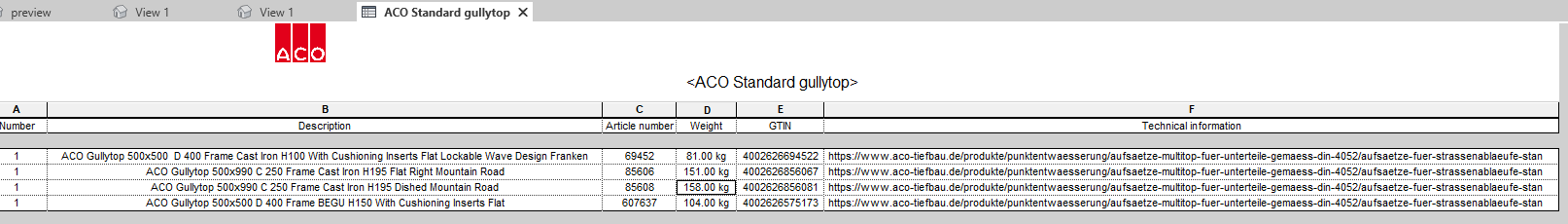 